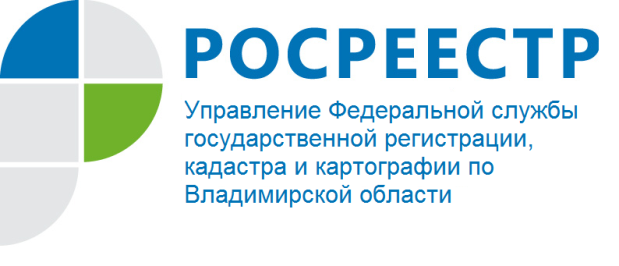 ПРЕСС-РЕЛИЗПрямая телефонная линия для жителей Владимирской области на тему: «Представление дополнительных документов в случае приостановления осуществления государственной регистрации и (или) государственного кадастрового учета»Управление Федеральной службы государственной регистрации, кадастра и картографии по Владимирской области информирует о том, что 18 апреля  2018 года в Управлении состоится прямая телефонная линия для жителей региона на тему: «Представление дополнительных документов в случае приостановления осуществления государственной регистрации и (или) государственного кадастрового учета».На вопросы граждан ответит главный специалист-эксперт отдела правового обеспечения  Окунев Антон Владимирович. Время проведения с 13:00 до 15:00 часов.Свои вопросы Вы можете задать по телефону: (4922) 45-08-79.